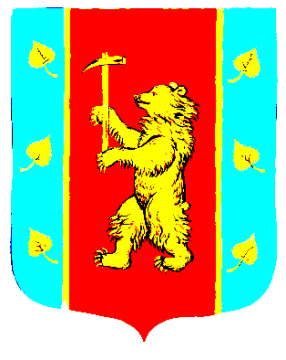 Администрация Кузнечнинского городского поселения Приозерского муниципального района Ленинградской областиП О С Т А Н О В Л Е Н И Е от « 04 » июля 2024 года № 244 .          Руководствуясь Гражданским кодексом Российской Федерации, Земельным кодексом Российской Федерации,  Федеральным законом от 06.10.2003 №131-ФЗ Об общих принципах организации местного самоуправления в Российской Федерации», Федеральным законом от 26.07.2006 № 135-ФЗ «О защите конкуренции», Приказом Федеральной антимонопольной службы от 21.03.2023 № 147/23 «О порядке проведения конкурсов или аукционов на право заключения договоров аренды, договоров безвозмездного пользования, договоров доверительного управления имуществом, иных договоров, предусматривающих переход прав в отношении государственного или муниципального имущества, и перечне видов имущества, в отношении которого заключение указанных договоров может осуществляться путем проведения торгов в форме конкурса», Положением о порядке управления и распоряжения собственностью муниципального образования «Кузнечное», утвержденным решением Совета депутатов от 31.01.2013 №151, в целях комплексного рассмотрения вопросов по распоряжению объектами муниципальной собственности, подготовки и проведения торгов, аукционов, конкурсов на право заключения договоров аренды, договоров безвозмездного пользования, договоров доверительного управления имуществом, иных договоров, предусматривающих переход прав владения и (или) пользования в отношении муниципального имущества, администрация Кузнечнинского городского поселения Приозерского муниципального района Ленинградской областиПОСТАНОВЛЯЕТ:1. Утвердить Положение о единой комиссии по проведению торгов (конкурсов или аукционов) на право заключения договоров аренды, договоров безвозмездного пользования, договоров доверительного управления имуществом, иных договоров, предусматривающих переход прав владения и (или) пользования в отношении муниципального имущества Кузнечнинского городского поселения Приозерского муниципального района Ленинградской области, а также аукционов по продаже земельных участков или на право заключения договоров аренды земельных участков, находящихся в собственности Кузнечнинского городского поселения Приозерского муниципального района Ленинградской области, согласно Приложению № 1 к настоящему постановлению.           2. Постановление администрации от 17.09.2013 № 130 «Об утверждении положения о комиссии по вопросам распоряжения муниципальным имуществом» считать утратившим силу.                     3.  Опубликовать настоящее постановление на официальном сайте администрации Кузнечнинского городского поселения Приозерского муниципального района Ленинградскойобласти www. kuznechnoe.lenobl.ru.          4. Настоящее постановление вступает в силу после официального опубликования.          5. Контроль за исполнением настоящего постановления оставляю за собой.И.о.главы администрации                                                                                         С.Н. СеменоваРазослано: дело-1; Давыдова Е.В. -1, Сурело В.С. – 1, прокуратура – 1Администрация Кузнечнинского городского поселения доводит до сведения читателей, что полный текст Постановления администрации Кузнечнинского городского поселения № 244 от 04.07.2024г. размещен на официальном сайте Кузнечнинского городского поселения: www.kuznechnoe.lehobl.ru/Об утверждении положения о единой комиссии по вопросам распоряжения муниципальным имуществом